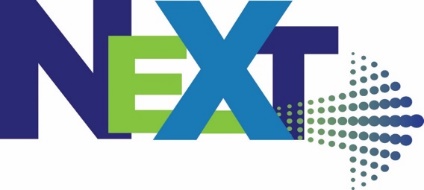 The Event for Technology, Manufacturing & InnovationWednesday, September 21, 2022Ramada by Wyndham, Liverpool, NYNEXT Tech Innovation Showcase Exhibitor: Space Reservation FormWe are excited to be bringing back the NEXT Innovation Conference which will be held September 21 in Liverpool, NY and will again be hosting a Tech Showcase.  If you would like to participate as an exhibitor, please complete this form to reserve your space.  2022 NEXT Tech Showcase Reservation Forms will be accepted on a first-come/first-served basis until we have reached capacity.   Complete the following Tech Showcase reservation form and send to:  mmetzgar@tdo.org.  Once received, an invoice will be sent for payment.  NEXT Tech Showcase Fee:  $50.00 
- - - - - - - - - - - - - - - - - - - - - - - - - - - - - - - - - - - - - - - - - - - - - - - - - - - - - - - - - - - - - - - - - - - - - - - - - -Organization:  Email Address for NEXT Tech Showcase Invoice:Your organization’s (2) Tech Showcase/Conference Registrant Names / Email Addresses:Exhibits include a 6’ banquet table with linen and 2 chairs.  All exhibitors must set up between 7:00 – 7:30 a.m. on Wednesday morning.  New this year – we will have a Job Board – if you have job postings, please plan to bring to post on our Job Board.Additional requests:⃝  Electricity  						⃝  Wi-Fi		⃝  Additional 6” Table (additional table charge)		⃝  Other:						A reception will be held in the Tech Showcase at the end of the program.  Please note if you would like to provide a door prize for drawings to be held during the program reception:Yes, we will provide a door prizeHotel Accommodations:  A limited number of hotel rooms are available at our discounted room rate (Single/Double) of $115.00 + tax.  When reserving, mention “NEXT 2022 Innovation Conference.”  The room block will be released as of August 21.  Hotel reservations: 315-457-1122.  Return NEXT Tech Showcase Registration Form to:  mmetzgar@tdo.org   Conference details:  www.next-syr.com Conference Attendee NameEmail Address